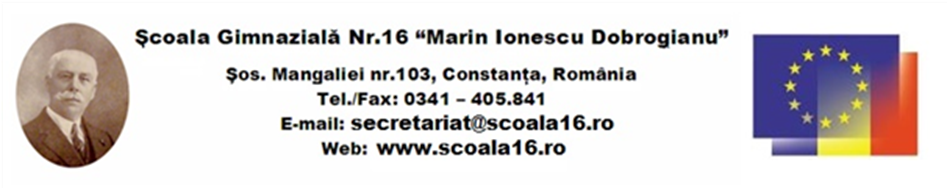 Tabel nominal cu elevii clasei a VIII a B care participă la vizita organizată în data de  20.03.2024 la Liceul Tehnologic Miron Costin ConstantaProfesor diriginte, Daniela Niță Tabel nominal cadre didactice însoțitoare Director, prof. Balteș SimonaNr. crtNume și prenume elevNume și prenume părinte/tutoreTelefon Asan AilinMustafa Cidem0764537717Bolohan TeodoraBolohan Adrian 0745602560Burgă Adrian Burgă Carmen0732425464Cărbunaru MayaCărbunaru Monica0770502756Cernega Sara Cernega Liliana0724089792Ciuraru DariusCiuraru Irina0723204839Constantinescu Jessica Dumitru0746978844Demir AliDemir Elena0763540525Dragu GabrielDragu Simona0724105805Dragu IonuțDragu Simona0724105805Faic Adil Seit Ali Feidan0722798476Ghizdavescu CosminGhizdavescu Cristina07243527770Gojgărea EduardGojgărea Simona0721517714Gornea IustinGornea Niculina0720056264Ibram DanIonescu Mariana0732175148Mușat EdwardMușat Ionela0769312139Ovezea Luis Dragomir Violeta0762058484Radu DariaRadu Maria0723325609Rădulescu Raisa Rădulescu Raluca Mariana0723325609Vuapi Elif Arif Unihan0736094987Nr. crtNume și prenume Date de contactGrasu Antoaneta0726712343Niță Gabriela Daniela 0723227124